Young Coach Profile Form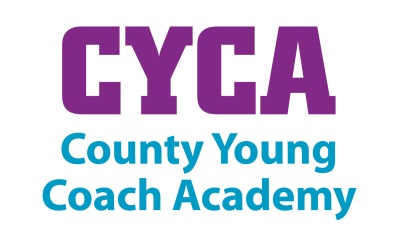 Coach Name:Coach Name:Sport(s):Mentor:Current Coaching Practice:School:Club:How many hours a week on average?Current Leadership Awards/ Qualifications:Coaching Goal(s)Action neededWhat support is required?Potential barriers? How will these be overcome?Coaching Goal(s)Action neededWhat support is required?Potential barriers? How will these be overcome?What qualifications are you interested in gaining? What other training or workshops are you  interested in doing?What qualifications are you interested in gaining? What other training or workshops are you  interested in doing?Notes:Notes: